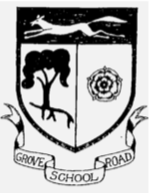 	Sp